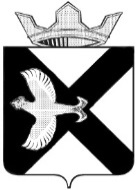 ДУМА МУНИЦИПАЛЬНОГО ОБРАЗОВАНИЯПОСЕЛОК БОРОВСКИЙРЕШЕНИЕ31 августа 2022 г.							                                 № 266рп. БоровскийТюменского муниципального районаО внесении изменений в решение Боровской поселковой Думы  от 30.10.2019 №659 «Об условиях оплаты труда Главы муниципального образования поселок Боровский»В соответствии с Постановлением Правительства Тюменской области от 16.06.2009 № 163-п «Об установлении нормативов формирования расходов на оплату труда депутатов, выборных должностных лиц местного самоуправления, осуществляющих свои полномочия на постоянной основе, муниципальных служащих» (ред. от 25.07.2022), руководствуясь Уставом муниципального образования поселок Боровский, Дума муниципального образования поселок Боровский, РЕШИЛА:Внести изменения в решение Боровской поселковой Думы от 30.10.2019 №659 «Об условиях оплаты труда Главы муниципального образования поселок Боровский» (далее-Решение):Абзацы 4,5 подпункта 3.2 Решения изложить в новой редакции:Помимо дополнительной премии, указанной в абзаце втором настоящего подпункта Главе муниципального образования по решению Думы муниципального образования поселок Боровский может быть выплачена дополнительная премия в случае выделения из вышестоящего бюджета межбюджетных трансфертов на финансовое обеспечение расходных обязательств муниципальных образований в целях:- поощрения за достижение Тюменской областью за отчетный период значений (уровней) показателей для оценки эффективности деятельности высших должностных лиц субъектов Российской Федерации и деятельности органов исполнительной власти субъектов Российской Федерации;- поощрения органов местного самоуправления Тюменской области за достижение наилучших значений сводных индексов муниципальных образований;- содействия достижению и (или) поощрения достижения наилучших (высоких) значений показателей деятельности органов местного самоуправления и (или) достижения наилучших (высоких) показателей социально-экономического развития (рейтингов).Размер премии устанавливается в сумме, не превышающей выделенных из вышестоящего бюджета межбюджетных трансфертов. Заместитель председателя Думы                                                  Д.П. Новиков Глава муниципального образования                                               С.В. Сычева